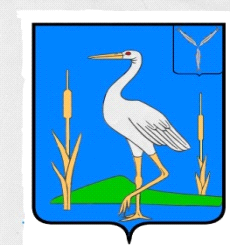 АДМИНИСТРАЦИЯБОЛЬШЕКАРАЙСКОГО МУНИЦИПАЛЬНОГО ОБРАЗОВАНИЯ РОМАНОВСКОГО МУНИЦИПАЛЬНОГО РАЙОНА  САРАТОВСКОЙ  ОБЛАСТИПОСТАНОВЛЕНИЕ№ 5от  04.02. 2020 годас. Большой КарайОб утверждении Кодекса этики и служебного поведения муниципальных служащих администрации Большекарайского муниципального образованияРомановского муниципального района Саратовской областиВ соответствии со статьей 189 Трудового кодекса Российской Федерации, статьей 12 Федерального закона от 02.03.2007года № 25-ФЗ «О муниципальной службе в Российской Федерации» и типовым кодексом этики и служебного поведения государственных служащих Российской Федерации и муниципальных служащих, одобренным решением президиума Совета при Президенте Российской Федерации по противодействию коррупции от 23.12.2010 года (протокол № 21) , с целью повышения эффективности исполнения муниципальными служащими своих должностных обязанностей:ПОСТАНОВЛЯЮ:1. Утвердить Кодекс этики и служебного поведения муниципальных служащих администрации Большекарайского муниципального образования Романовского муниципального района Саратовской области ( Приложение №1).2. Ознакомить под роспись муниципальных служащих администрации Большекарайского муниципального образования Романовского муниципального района Саратовской области с настоящим постановлением ( Приложение№2).3. Контроль за исполнением настоящего постановления возложить на заместителя главы администрации Большекарайского муниципального образования  Романовского муниципального  района Саратовской области.4. Настоящее постановление вступает в силу со дня  его  официального опубликования (обнародования).Глава Большекарайскогомуниципального образования                                   Н.В.СоловьеваПриложение №1 к постановлению администрации  Большекарайского муниципального образованияот 04.02.2020 года  №5Кодекс этики и служебного поведениямуниципальных  служащих  администрации                                               Большекарайского муниципального образованияРомановского муниципального  района Саратовской областиI. Общие положения1. Кодекс этики и служебного поведения муниципальных служащих администрации Большекарайского муниципального образования Романовского  муниципального района Саратовской области (далее - Кодекс) разработан в соответствии с положениями Конституции Российской Федерации, Международного кодекса поведения государственных должностных лиц (Резолюция 51/59 Генеральной Ассамблеи ООН от 12 декабря 1996 г.), Модельного кодекса поведения для государственных служащих (приложение к Рекомендации Комитета министров Совета Европы от 11 мая 2000 г.                            № R (2000) 10 о кодексах поведения для государственных служащих), Модельного закона «Об основах муниципальной службы» (принят на 19-м пленарном заседании Межпарламентской Ассамблеи государств - участников Содружества Независимых Государств (постановление № 19-10 от 26 марта 2002 г.) , федеральных законов от 25 декабря 2008 г. № 273-ФЗ «О противодействии коррупции», от 27 мая 2003 г. № 58-ФЗ «О системе государственной службы Российской Федерации», от 2 марта 2007 г. № 25-ФЗ «О муниципальной службе в Российской Федерации» , других федеральных законов, содержащих ограничения, запреты и обязанности для муниципальных служащих Российской Федерации, Указа Президента Российской Федерации от 12 августа 2002 г. № 885 «Об утверждении общих принципов служебного поведения государственных служащих» и иных нормативных правовых актов Российской Федерации, а также основан на общепризнанных нравственных принципах и нормах российского общества и государства .2. Кодекс представляет собой свод общих принципов профессиональной служебной этики и основных правил служебного поведения, которыми должны руководствоваться муниципальные служащие независимо от замещаемой ими  должности.3. Гражданин Российской Федерации, поступающий на муниципальную службу (далее - муниципальная служба), обязан ознакомиться с положениями Кодекса и соблюдать их в процессе своей служебной деятельности.4. Каждый муниципальный служащий администрации Большекарайского муниципального образования  Романовского муниципального  района Саратовской области (далее – муниципальный служащий) должен принимать все необходимые меры для соблюдения положений Кодекса, а каждый гражданин Российской Федерации вправе ожидать от муниципального служащего поведения в отношениях с ним в соответствии с положениями Кодекса. 5. Целью Кодекса является установление этических норм и правил служебного поведения муниципальных служащих для достойного выполнения ими своей профессиональной деятельности, а также содействие укреплению авторитета муниципальных служащих, доверия граждан к органам местного самоуправления Романовского муниципального  района Саратовской области и обеспечение единых норм поведения муниципальных служащих.6. Кодекс призван повысить эффективность выполнения муниципальными служащими своих должностных обязанностей.7. Кодекс служит основой для формирования должной морали в сфере муниципальной службы, уважительного отношения к муниципальной службе в общественном сознании, а также выступает как институт общественного сознания и нравственности муниципальных служащих, их самоконтроля.8. Знание и соблюдение муниципальными служащими положений Кодекса является одним из критериев оценки качества их профессиональной деятельности и служебного поведения.II. Основные принципы и правила служебного поведения муниципальных служащих 	9. Основные принципы служебного поведения муниципальных служащих являются основой поведения граждан Российской Федерации в связи с нахождением их на муниципальной службе.10. В соответствии с федеральным законодательством муниципальный служащий обязан:а) исполнять должностные обязанности добросовестно, на высоком профессиональном уровне;б) обеспечивать равное, беспристрастное отношение ко всем физическим и юридическим лицам и организациям, не оказывать предпочтения каким-либо общественным или религиозным объединениям, профессиональным или социальным группам, гражданам и организациям и не допускать предвзятости в отношении таких объединений, групп, граждан и организаций;в) не совершать действия, связанные с влиянием каких-либо личных, имущественных (финансовых) и иных интересов, препятствующих добросовестному исполнению должностных обязанностей;г) соблюдать нейтральность, исключающую возможность влияния на свою профессиональную служебную деятельность решений политических партий, других общественных и религиозных объединений и иных организаций;д) проявлять корректность в обращении с гражданами;е) проявлять уважение к нравственным обычаям и традициям народов Российской Федерации;ж) учитывать культурные и иные особенности различных этнических и социальных групп, а также конфессий;з) способствовать межнациональному и межконфессиональному согласию;и) не допускать конфликтных ситуаций, способных нанести ущерб его репутации или авторитету муниципального органа.Муниципальный служащий, являющийся руководителем, обязан не допускать случаи принуждения муниципальных служащих к участию в деятельности политических партий, других общественных и религиозных объединений.11. Муниципальные служащие обязаны соблюдать Конституцию Российской Федерации, федеральные конституционные и федеральные законы, иные нормативные правовые акты Российской Федерации, законы и иные нормативные правовые акты Саратовской области.12. Муниципальные служащие в своей деятельности не должны допускать нарушение законов и иных нормативных правовых актов, исходя из политической, экономической целесообразности либо по иным мотивам.				13. Муниципальные служащие обязаны противодействовать проявлениям коррупции и предпринимать меры по ее профилактике в порядке, установленном законодательством Российской Федерации.14. Муниципальные служащие при исполнении ими должностных обязанностей не должны допускать личную заинтересованность, которая приводит или может привести к конфликту интересов.При назначении на должность муниципальной службы и исполнении должностных обязанностей муниципальный служащий обязан заявить о наличии или возможности наличия у него личной заинтересованности, которая влияет или может повлиять на надлежащее исполнение им должностных обязанностей.15. Муниципальный служащий обязан представлять сведения о своих доходах, имуществе и обязательствах имущественного характера, а также о доходах, расходах, об имуществе и обязательствах имущественного характера членов своей семьи в соответствии с федеральным законодательством и законодательством Саратовской области.16. Муниципальный служащий обязан уведомлять представителя нанимателя, органы прокуратуры Российской Федерации или другие государственные органы обо всех случаях обращения к нему каких-либо лиц в целях склонения его к совершению коррупционных правонарушений.Уведомление о фактах обращения в целях склонения к совершению коррупционных правонарушений, за исключением случаев, когда по данным фактам проведена или проводится проверка, является должностной обязанностью муниципального служащего.17. Муниципальному служащему запрещается получать в связи с исполнением им должностных обязанностей вознаграждения от физических и юридических лиц (подарки, денежное вознаграждение, ссуды, услуги материального характера, плату за развлечения, отдых, за пользование транспортом и иные вознаграждения). Подарки, полученные муниципальным служащим в связи с протокольными мероприятиями, со служебными командировками и с другими официальными мероприятиями, признаются собственностью администрации Романовского района Саратовской области и передаются в муниципальное учреждение Романовского  района Саратовской области, в котором он замещает должность муниципальной службы, за исключением случаев, установленных законодательством Российской Федерации.18. Муниципальный служащий может обрабатывать и передавать служебную информацию при соблюдении действующих в органе местного самоуправления норм и требований, принятых в соответствии с законодательством Российской Федерации.19. Муниципальный служащий обязан принимать соответствующие меры по обеспечению безопасности и конфиденциальности информации, за несанкционированное разглашение которой он несет ответственность или (и) которая стала известна ему в связи с исполнением им должностных обязанностей.20. Муниципальный служащий, наделенный организационно-распорядительными полномочиями по отношению к другим муниципальным служащим, должен быть для них образцом профессионализма, безупречной репутации, способствовать формированию в органе местного самоуправления Романовского  района Саратовской области либо его подразделении благоприятного для эффективной работы морально-психологического климата.21. Муниципальный служащий, наделенный организационно-распорядительными полномочиями по отношению к другим муниципальным служащим, призван:а) принимать меры по предотвращению и урегулированию конфликта интересов;б) принимать меры по предупреждению коррупции;в) не допускать случаев принуждения муниципальных служащих к участию в деятельности политических партий и общественных объединений.22. Муниципальный служащий, наделенный организационно-распорядительными полномочиями по отношению к другим муниципальным служащим, должен принимать меры к тому, чтобы подчиненные ему муниципальные служащие не допускали коррупционно опасного поведения, своим личным поведением подавать пример честности, беспристрастности и справедливости.23. Муниципальный служащий, наделенный организационно-распорядительными полномочиями по отношению к другим муниципальным служащим, несет ответственность в соответствии с законодательством Российской Федерации за действия или бездействие подчиненных ему сотрудников, нарушающих принципы этики и правила служебного поведения, если он не принял меры по недопущению таких действии или бездействия.III. Рекомендательные этические правила служебного поведения муниципальных служащих24. В служебном поведении муниципальному служащему необходимо исходить из конституционных положений о том, что человек, его права и свободы являются высшей ценностью и каждый гражданин имеет право на неприкосновенность частной жизни, личную и семейную тайну, защиту чести, достоинства, своего доброго имени.25. В служебном поведении муниципальный служащий воздерживается от:а) любого вида высказываний и действий дискриминационного характера по признакам пола, возраста, расы, национальности, языка, гражданства, социального, имущественного или семейного положения, политических или религиозных предпочтений;б) грубости, проявлений пренебрежительного тона, заносчивости, предвзятых замечаний, предъявления неправомерных, незаслуженных обвинений;в) угроз, оскорбительных выражений или реплик, действий, препятствующих нормальному общению или провоцирующих противоправное поведение;г) курения во время служебных совещаний, бесед, иного служебного общения с гражданами.26. Муниципальные служащие призваны способствовать своим служебным поведением установлению в коллективе деловых взаимоотношений и конструктивного сотрудничества друг с другом.Муниципальные служащие должны быть вежливыми, доброжелательными, корректными, внимательными и проявлять терпимость в общении с гражданами и коллегами.27. Внешний вид муниципального служащего при исполнении им должностных обязанностей в зависимости от условий службы и формата служебного мероприятия должен способствовать уважительному отношению граждан к органам местного самоуправления, соответствовать общепринятому деловому стилю, который отличают официальность, сдержанность, традиционность, аккуратность.IV. Ответственность за нарушение положений Кодекса28. Нарушение муниципальным служащим положений Кодекса подлежит моральному осуждению на заседании соответствующей комиссии по соблюдению требований к служебному поведению муниципальных служащих и урегулированию конфликта интересов , образуемой в соответствии с Указом Президента Российской Федерации от 1 июля 2010 года № 821 «О комиссиях по соблюдению требований служебному поведению федеральных государственных служащих и урегулированию конфликта интересов», а в случаях, предусмотренных федеральными законами, нарушение положений  Кодекса влечет применение к муниципальному служащему мер юридической ответственности.Соблюдение муниципальными служащими положений Кодекса учитывается при проведении аттестаций, формировании кадрового резерва для выдвижения на вышестоящие должности, а также при наложении дисциплинарных взысканий.Приложение №2 к постановлению администрации  Большекарайского муниципального образованияот 04.02.2020 года  №5Лист ознакомления с Кодексом этики и служебного поведения муниципальных служащих администрации Большекарайского муниципального образованияРомановского муниципального районаСаратовской области
Я, __________________________________________________________________________
                              (фамилия, имя, отчество, должность)

обязуюсь принимать все необходимые меры для соблюдения положений
Кодекса этики и служебного поведения муниципальных служащих
администрации Большекарайского муниципального образованияРомановского муниципального района Саратовской области
Об ответственности за нарушение положений Кодекса этики и служебного поведения муниципальных служащих
администрации Большекарайского муниципального образованияРомановского муниципального района Саратовской области предупрежден(а).

"__" _______________ 20__ г. __________________      ______________________
                                                            (подпись)                         (расшифровка)